В соответствии со статьей 69.1 Федерального закона от 13 июля 2015 года № 218-ФЗ «О государственной регистрации недвижимости»:1.В отношении  земельного участка с кадастровым номером 21:06:020420:37, расположенного по адресу: Чувашская Республика, Алатырский р-н,  с/пос Кирское, пос. Киря, пер. Рабочий, д.21 в качестве его правообладателя, владеющего данным объектом недвижимости на праве общей долевой  собственности ( по ½ доли в праве), выявлен- Янюшкин Иван Викторович, ……….  года рождения, место рождения: ………., паспорт серия ………. № ………., выдан  ………., проживающий по адресу: ……….  и Скитяева Любовь Викторовна, ………. года рождения, место рождения: ………., паспорт серия ……….  № ………., выдан ………., проживающая по адресу: ………. кв.2.       2. Право общей долевой собственности Скитяевой Любовь Викторовны и Янюшкина Ивана Викторовича на указанный  в пункте 1 настоящего распоряжения земельный участок, подтверждается решением Алатырского районного суда Чувашской Республики от 24.01.2022г. по делу № 2-157/2022, вступившего в законную силу 28.02.2022г.         3. Отделу экономики и муниципального имущества направить данное распоряжение для внесения изменений в Единый государственный реестр недвижимости.И.о. главы администрации                                                                О.Г. Прошенкова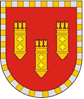 Администрация Алатырского районаЧувашской РеспубликиРАСПОРЯЖЕНИЕ18.03.2022 № _____г. АлатырьУлатӑр район администрацийӗ Чӑваш РеспубликинХУШУ18.03.2022 № _____Улатӑр г.